Multiplying Fractions and Mixed Numbers Notes     Name _______   Steps:If needed, change your mixed number into an ______________________________.If wanted, you can cross-cancel.Multiply ____________________________.If needed, simplify!  Your answer must be in _________________________.Example:1) 					2)  3) 					4) 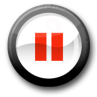 Pause the video and try these on your own!Then press play and check your answers with a color pen.1) 					2) 3) 				4) 5) A recipe for clam chowder calls for 2  pounds of butter.  If you prepare one-half of the recipe, how much butter do you need?